Mesopotamia Vocabulary:Lesson One:TributaryPlateauAlluvial PlainSiltLesson Two:City-stateMonarchyAuthorityPolytheismCaravanArchitectureLesson Three:InnovationAlmanacZigguratCuneiformScribeLesson Four:DeityLesson Five:ConquerEmpireEmperorStanding ArmyTributeCode of Hammurabi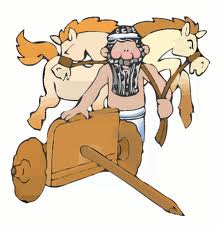 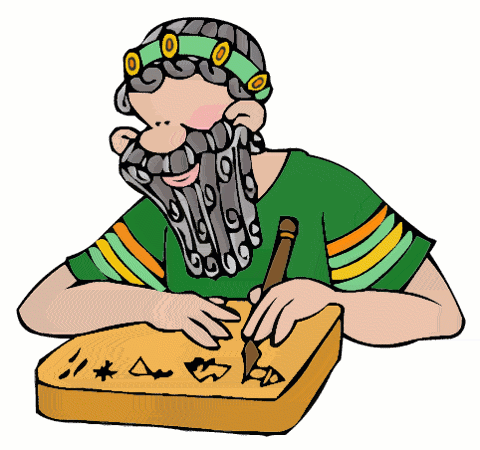 